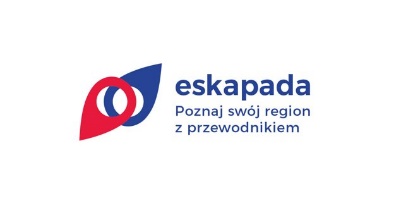 Zasady uczestnictwa w akcji  „Eskapada. Poznaj swój region z przewodnikiem”dla Organizatoróworganizowanej w ramach obchodów Międzynarodowego Dnia Przewodnika Turystycznego
w województwie kujawsko-pomorskim w dniach 23-24 kwietnia 2022 r.Celem akcji jest propagowanie aktywnych form wypoczynku w gronie rodzinnym, wiedzy o atrakcjach regionu oraz wszelkiego rodzaju usług przewodnickich.Akcja jest skierowana do mieszkańców województwa kujawsko-pomorskiego i turystów spoza województwa i odbywa się wyłącznie w terminie 23-24 kwietnia
2022 r. oraz w wyznaczonych przez Organizatora godzinach.Koordynatorem akcji jest Urząd Marszałkowski Województwa Kujawsko-Pomorskiego
w Toruniu, Departament Sportu i Turystyki, Wydział Turystyki.Koordynator gromadzi i udostępnia na stronie www.eskapada-z-przewodnikiem.pl oferty zwiedzania różnych miejsc (wydarzenia) na terenie województwa. Odpowiada za ich promocję, zapewnienie materiałów promocyjnych dla przewodników i organizację systemu zapisów.Organizatorem wydarzenia mogą być: organizacje pozarządowe, jednostki samorządu terytorialnego, samorządowe jednostki organizacyjne, uczelnie, przedsiębiorcy branży turystycznej, przedsiębiorstwa produkcyjne i inne podmioty zainteresowane akcją, które prześlą uzupełniony formularz zgłoszeniowy, znajdujący się pod wysłanym wcześniej linkiem, do dnia 13 marca 2022 r. Formularz powinien zawierać gotową ofertę zwiedzania (wydarzenia).Organizator wydarzenia odpowiada za prawidłowy przebieg wydarzenia zgodnie 
z przesłanym formularzem zgłoszeniowym oraz za przestrzeganie aktualnych wytycznych, norm, przewidzianych reżimem sanitarnym związanym z COVID-19, 
wg stanu na dzień organizacji wydarzenia. Organizatorzy i Uczestnicy powinni posiadać we własnym zakresie maseczki oraz płyn dezynfekujący (jeśli aktualne wytyczne będą tego wymagały).Wszystkie wydarzenia będą wymagały rejestracji, również zwiedzanie indywidualne.Organizator wydarzenia zgłasza bezpłatne wydarzenie lub za opłatą symboliczną 
– 1 złotówki, które zorganizuje we wskazanym terminie akcji (organizator może zgłosić dowolną liczbę wydarzeń, odbywających się w czasie jednego lub dwóch dni 
w dowolnych godzinach).Wydarzeniem może być: rajd, wycieczka tematyczna, zwiedzanie wystaw, oprowadzanie po obiekcie, warsztaty, interaktywne przedstawienia, marsz na orientację, prezentacje 
i inne.Wszystkie wydarzenia i ich Organizatorzy będą promowani w mediach społecznościowych województwa kujawsko-pomorskiego oraz na stronach internetowych: www.eskapada-z-przewodnikiem.pl i www.kujawsko-pomorskie.pl.Organizatorzy natomiast promują akcję za pomocą otrzymanych od koordynatora projektów graficznych na własnych stronach interesowych i w mediach społecznościowych. Rejestracja będzie odbywać się od 8 kwietnia od godz. 9.00. Zainteresowane osoby będą mogły zapisać się na dane wydarzenie (poprzez specjalny formularz rejestracyjny) do momentu wyczerpania liczby dostępnych miejsc lub do 22 kwietnia 2021 r. do godziny 21:00.Na stronie akcji, pod każdym opisem wybranego wydarzenia, wyświetlać się będzie lista uczestników i ilość wolnych miejsc. Lista uczestników będzie modyfikowana automatycznie i będzie do wglądu przez cały okres trwania akcji.Uczestnik wydarzenia będzie mógł samodzielnie zrezygnować z zapisu klikając w link zamieszczony pod listą uczestników wydarzenia.W przypadku zgłoszenia niewystarczającej liczby osób na dane wydarzenie Organizator może je odwołać (zgodnie z przesłanym przez Organizatora formularzem online).Organizator, na potrzeby wydarzenia, wyznacza osobę do kontaktu z mediami, koordynatorem akcji  i uczestnikami akcji. Zgodnie z ustawą o ochronie danych osobowych i polityką bezpieczeństwa danych osobowych (PBDO) w Urzędzie Marszałkowskim Województwa Kujawsko-Pomorskiego w Toruniu Organizator wydarzenia/osoby wskazane w formularzu online do kontaktu do mediów, na potrzeby urzędu i do kontaktu z uczestnikami rajdu, jeśli nie są pracownikami instytucji, samorządów, powinny udzielić pisemnie zgody na przetwarzanie danych osobowych (Załącznik Nr 5 i Nr 11 do Polityki bezpieczeństwa danych osobowych (PBDO) w UMWK-P w Toruniu).Organizator wydarzenia otrzyma dla zaangażowanych w akcję przewodników materiały promocyjne, które zostaną przekazane na adres wskazany w formularzu zgłoszeniowym. Informacja o dostarczeni u materiałów zostanie przekazana drogą mailową.Organizator wydarzenia jest zobowiązany do przesłania fotorelacji oraz uzupełnionej ankiety ewaluacyjnej na adres: a.komorowska@kujawsko-pomorskie.pl do dnia  
25 kwietnia 2022 r.Uczestnicy biorą udział w akcji na własną odpowiedzialność, Koordynator i Organizator nie zapewniają ubezpieczenia, nie ponoszą odpowiedzialności za wypadki i szkody, które wynikły w czasie wydarzenia, zarówno wobec Uczestników jak i osób trzecich. Koordynator i Organizator wydarzenia nie ponoszą odpowiedzialności za rzeczy zgubione podczas akcji i za szkody wyrządzone przez Uczestników.Osoba do kontaktu: Agnieszka Komorowska, tel. 56 6218423, kom. 883 326 602, e-mail: a.komorowska@kujawsko-pomorskie.plZapoznałem/am  się  z powyższymi Zasadami i zobowiązuję się je przestrzegać.…………………................................                                         ………………………………………………………miejscowość, data	         pieczątka i podpis Organizatora 		(czytelny podpis w przypadku braku pieczątki)